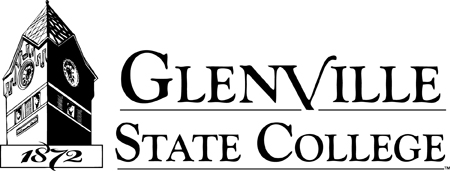 Gift Card/Prize Award SheetEvent Name: ________________________________________________     Event Date: _________________________# of Cards/Prizes Approved: _______   # of Cards/Prizes Awarded: ________  # of Cards/Prizes Left in Inventory: _______Associated Requisition Number: _R____________________ Gift Card/Prize Recipient		         If you need additional room to describe the prize, please write on the back.NamePlease PrintContact Info.SignatureDate ReceivedGC = Gift Card + $Describe Prize in detail